附2：报名回执北京筑信达工程咨询有限公司 张伟，13521141571；张嘉鑫，15910949809  或  联络我们的区域代理商微信报名：扫描二维码，立即网络注册 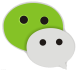 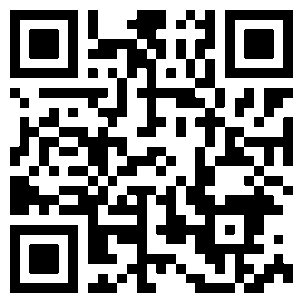 美标钢结构设计要点与ETABS实现方法解析2018年3月22~23日，北京美标钢结构设计要点与ETABS实现方法解析2018年3月22~23日，北京美标钢结构设计要点与ETABS实现方法解析2018年3月22~23日，北京美标钢结构设计要点与ETABS实现方法解析2018年3月22~23日，北京美标钢结构设计要点与ETABS实现方法解析2018年3月22~23日，北京美标钢结构设计要点与ETABS实现方法解析2018年3月22~23日，北京单位名称联系人通讯地址电话姓名职务手机接收会议信息邮箱邮箱邮箱请银行电汇至请银行电汇至户名：北京筑信达工程咨询有限公司帐号：321350100100056720开户行：兴业银行北京石景山支行户名：北京筑信达工程咨询有限公司帐号：321350100100056720开户行：兴业银行北京石景山支行户名：北京筑信达工程咨询有限公司帐号：321350100100056720开户行：兴业银行北京石景山支行户名：北京筑信达工程咨询有限公司帐号：321350100100056720开户行：兴业银行北京石景山支行发票开具（培训费）发票开具（培训费）（请提供完整发票开具信息）（请提供完整发票开具信息）（请提供完整发票开具信息）（请提供完整发票开具信息）